Консультация для родителей«Здоровые дети – в здоровой семье»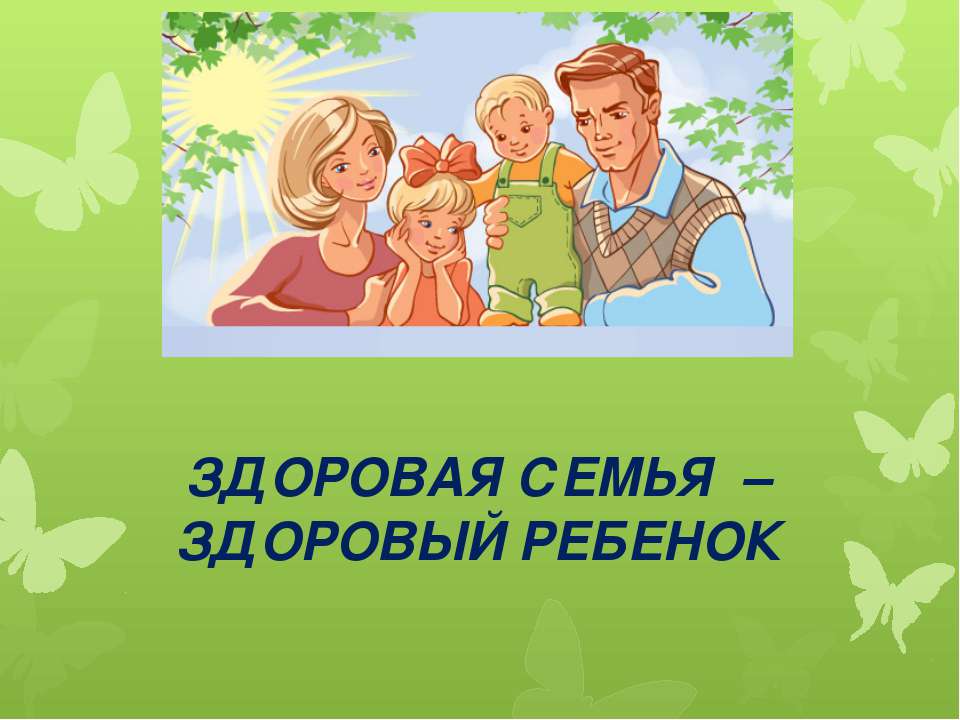 Представление о счастье каждый человек связывает с семьёй. Семья – это опора, крепость, начало всех начал. Это первый коллектив ребёнка, естественная среда, где закладываются основы будущей личности, здоровой личности во всех отношениях. В дошкольном возрасте происходит интенсивный рост и развитие, формируются основные движения, осанка, а также необходимые навыки и привычки, приобретаются базовые физические качества. А самое главное, что вырабатываются черты характера, без которых невозможен здоровый образ жизни.Рост количества заболеваний связан не только с социально-экологической обстановкой, но и образом жизни семьи ребёнка, во многом зависящим от семейных традиций и правильного отношения к физическому и психическому здоровью ребёнка. При недостаточной двигательной активности у ребенка неизбежно происходит ухудшение развития двигательной функции и снижение физической работоспособности.Очень важно нам, взрослым, формировать и поддерживать интерес к оздоровлению, как самих себя, так и своих детей. Родители являются первыми педагогами. Они обязаны заложить основы физического нравственного и интеллектуального развития личности ребёнка в раннем возрасте.Условия, от которых зависит направленность формирования личности ребенка, а также его здоровье, закладываются в семье. То, что прививают ребенку с детства и отрочества в семье в сфере нравственных, этических и других начал, определяет все его дальнейшее поведение в жизни, отношение к себе, своему здоровью и здоровью окружающих.В раннем дошкольном возрасте ребенок еще не способен осознанно и адекватно следовать элементарным нормам гигиены и санитарии, выполнять требования ЗОЖ, заботиться о своем здоровье и здоровье окружающих. Поэтому задача родителей как можно раньше привить ребёнку умения и навыки, способствующие сохранению здоровья.Конечно, здоровье детей напрямую зависит от условий жизни в семье, санитарной грамотности, гигиенической культуры родителей и уровня их образования.Как правило, у взрослых возникает интерес к проблеме воспитания привычки к здоровомуобразу жизни лишь тогда, когда ребёнку уже требуется психологическая или медицинская помощь. Готовность к здоровому образу жизни не возникает сама собой, а формируется у человека с ранних лет, прежде всего внутри семьи, в которой родился и воспитывался ребенок.ЗОЖ служит укреплению всей семьи. Ребенок должен узнать лучшие семейные российские традиции, понять значение и важность семьи в жизни человека, роль ребенка в семье, освоить нормы и этику отношений с родителями и другими членами семьи. Духовное здоровье - это та вершина, на которую каждый должен подняться сам.Основной задачей для родителей является: формирование у ребенка нравственного отношения к своему здоровью, которое выражается в желании и потребности быть здоровым, вести здоровый образ жизни. Он должен осознать, что здоровье для человека важнейшая ценность, главное условие достижения любой жизненной цели, и каждый сам несет ответственность за сохранение и укрепление своего здоровья. В этом ничто не может заменить авторитет взрослого. Поэтому родители должны сами воспринять философию ЗОЖ и вступить на путь здоровья.Существует правило: "Если хочешь воспитать своего ребенка здоровым, сам иди по пути здоровья, иначе его некуда будет вести!".Домашний режим дошкольника – одна из важных составляющих семейного воспитания, позволяющих сохранять высокий уровень работоспособности, отодвинуть утомление и исключить переутомление. Семья организует рациональный домашний режим – сон, оптимальный двигательный режим, рациональное питание, закаливание, личную гигиену, нравственное и этическое воспитание, отказ от разрушителей здоровья и т. д. Режим в детском саду должен соответствовать домашнему режиму.Еще очень важная проблема, связанная со здоровьем детей – это просмотр телевизора и пользование компьютером. Компьютер и телевизор, несомненно, полезны для развития кругозора, памяти, внимания, мышления, координации ребенка, но при условии разумного подхода к выбору игр и передач, а также непрерывного времени пребывания ребенка перед экраном, которое не должно превышать 30 минут.Формируя здоровый образ жизни ребенка, семья должна привить ребенку следующие основные знания, навыки и умения:- знание правил личной гигиены, гигиены жилых и учебных помещений, одежды, обуви и др.;- умение правильно строить режим дня и выполнять его;- умение анализировать опасные ситуации, прогнозировать последствия и находить выход из них;- умение взаимодействовать с окружающей средой, понимать, при каких условиях среда обитания (дом, садик, улица, дорога, лес) безопасна для жизни;- знание основных частей тела и внутренних органов, их расположение и роль в жизнедеятельности организма человека;- умение измерять рост, массу тела, определять частоту своего пульса и дыхания, понимание значения определения этих показателей для контроля за состоянием здоровья и его коррекции;- понимание значения ЗОЖ для личного здоровья, хорошего самочувствия, успехов в учебе;- умение правильно строить режим дня и выполнять его;- знание основных правил рационального питания с учетом возраста;- понимание значения двигательной активности для развития здорового организма;- знание правил профилактики заболеваний позвоночника, стопы, органов зрения, слуха и других;- знание основных природных факторов, укрепляющих здоровье, и правил их использования;- знание правил сохранения здоровья от простудных и некоторых других инфекционных заболеваний;- умение анализировать опасные ситуации, прогнозировать последствия и находить выход из них;- умение оказывать простейшую помощь при небольших порезах, ушибах, ожогах, обморожениях;Родителям необходимо знать критерии эффективности воспитания ЗОЖ:- положительная динамика физического состояния вашего ребенка;- уменьшение заболеваемости;- формирование у ребенка умений выстраивать отношения со сверстниками, родителями и другими людьми;- снижение уровня тревожности и агрессивности.Совершенно очевидно, что решение проблемы оздоровления дошкольников возможно только при условии реализации единой программы гигиенического обучения и воспитания в семье и детском саду.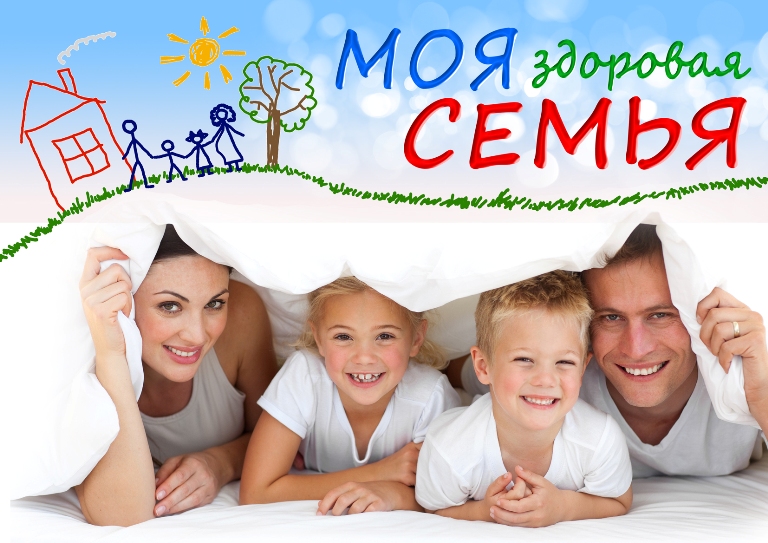 